Nome:				 Série: 	Data: 	JOCA nº: 	145	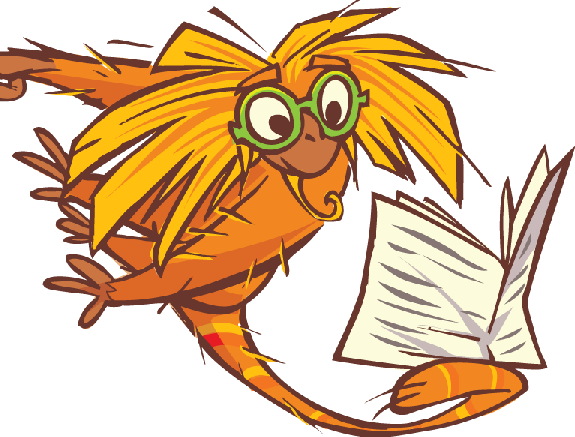 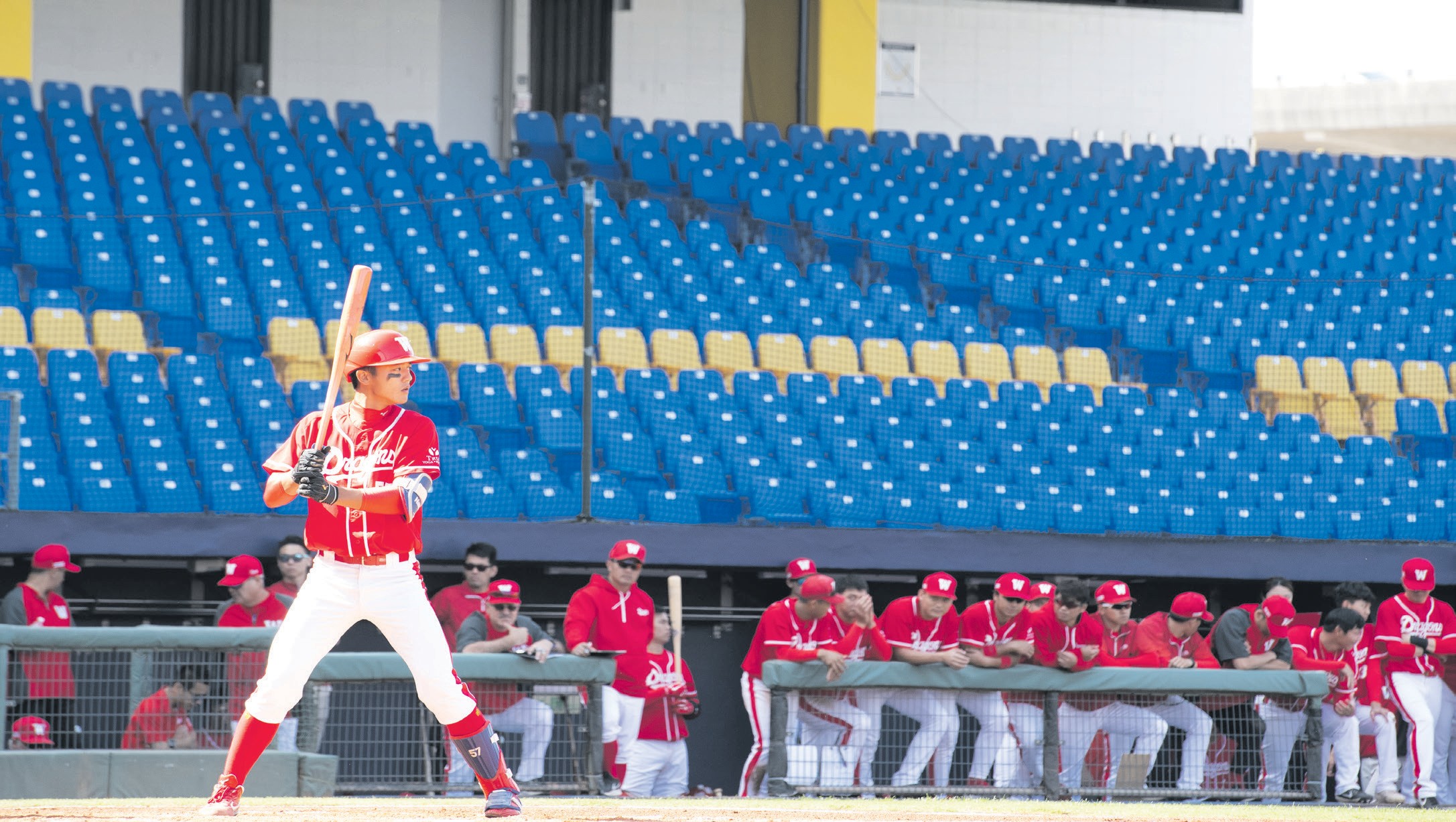 Imagem x textoPor que você acha que esta imagem foi escolhida para ilustrar esta notícia?Você acha que essa imagem foi bem escolhida? Por quê?